Encuesta de padres ID&R
Título I, Parte C Encuesta
Información del padre / tutor¿Se mudó usted o un miembro de su familia en los últimos 36 meses para realizar o solicitar trabajo relacionado con la agricultura o la pesca, incluidas las lecherías, los viveros, el procesamiento de carne o verduras, los patios de alimentación o el trabajo de campo?Si______ No______
¿Se han mudado sus hijos con o para unirse al trabajador de arriba en los últimos 36 meses?Si______ No______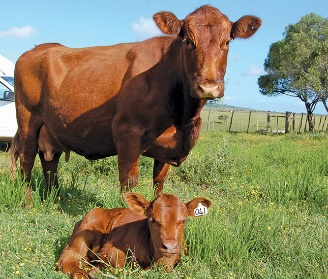 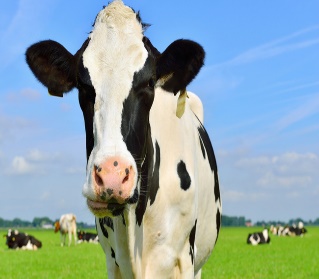 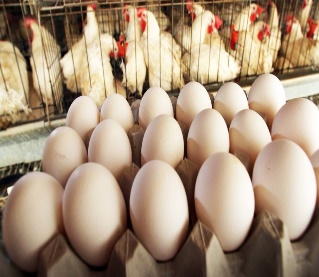 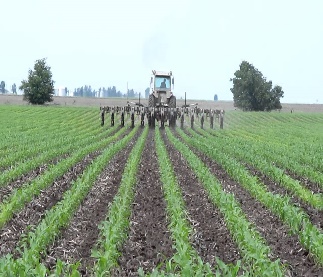 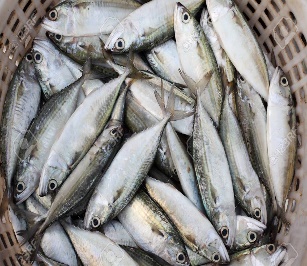 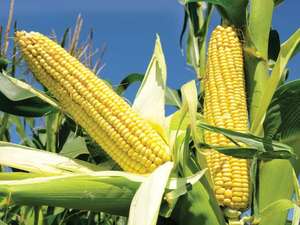 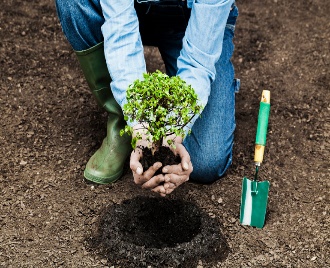 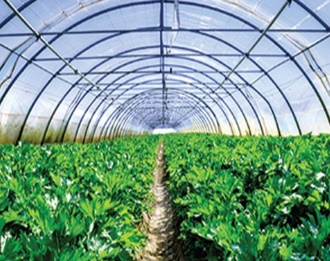 Nombre:Dirección:Número de teléfono:Nombre y edad de los niños